FORMULÁRIO DE INSCRIÇÃOAUDIÊNCIA PÚBLICA Nº 12/2021 – 8/10/2021Minuta de resolução que dispõe sobre o novo modelo de comercialização de biodiesel ao atendimento do percentual de mistura obrigatória determinada pela Lei nº 13.033/2014, tendo em vista as determinações da Resolução CNPE nº 14/2020.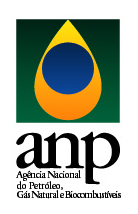 Instruções de envio:Após o preenchimento deste formulário, remeta-o à Agência Nacional do Petróleo, Gás Natural e Biocombustíveis, até às 17h do dia 7 de outubro de 2021 pelo e-mail regulacao_sdl@anp.gov.brExpositor   (      )Expositor   (      )Expositor   (      )Participante    (     ) Inscrição do participante não é obrigatória.Participante    (     ) Inscrição do participante não é obrigatória.  (  ) agente econômico   (  ) consumidor ou usuário  (  ) agente econômico   (  ) consumidor ou usuário(  ) representante órgão de classe ou associação(  ) representante de instituição governamental(  ) representante de órgãos de defesa do consumidor(  ) representante órgão de classe ou associação(  ) representante de instituição governamental(  ) representante de órgãos de defesa do consumidor(  ) representante órgão de classe ou associação(  ) representante de instituição governamental(  ) representante de órgãos de defesa do consumidorNome:Empresa:Cargo:Endereço:Cidade:Estado:Cep:Telefone:Fax:E-mail: